ŚWIATOWY DZIEŃ ZDROWIA 2021„Budowanie sprawiedliwszego i zdrowszego świata”.Światowy Dzień Zdrowia obchodzony  jest co roku 7 kwietnia, w rocznicę powstania Światowej Organizacji Zdrowia (WHO). Jest to jedno                                 z najważniejszych wydarzeń w świecie zdrowia publicznego. Jego celem jest zwrócenie szczególnej uwagi na problemy zdrowotne społeczeństw                          na świecie.                                                                                                                               Każdego roku, Światowa Organizacja Zdrowia (WHO) postanawia podkreślić temat aktualny w świecie zdrowia i medycyny.                                                                 Tegoroczny Światowy Dzień Zdrowia 2021 rzuca światło na budowanie sprawiedliwszego i zdrowszego świata.                                                                                   Światowy Dzień Zdrowia 2021 skupia się na kluczowej roli, jaką społeczeństwo: my, nasze dzieci  odgrywamy w zapewnianiu zdrowszego                        i bezpieczniejszego świata.                                                                                                                                         Ten dzień ma na celu uświadomienie problemów zdrowotnych osób potrzebujących i mniej szczęśliwych w biednych regionach na całym świecie, a także przypomnienie nam, abyśmy byli wdzięczni za swoje zdrowie i lepiej o siebie dbali.  Wybierając co roku inny temat, Światowy Dzień Zdrowia gwarantuje, że zawsze się uczymy! W tym szczególnym dniu wszystkim  Pracownikom Służby Zdrowia  składamy wdzięczność za pracę, wysiłek i poświęcenie włożone                                  w ratowanie zdrowia  i życia.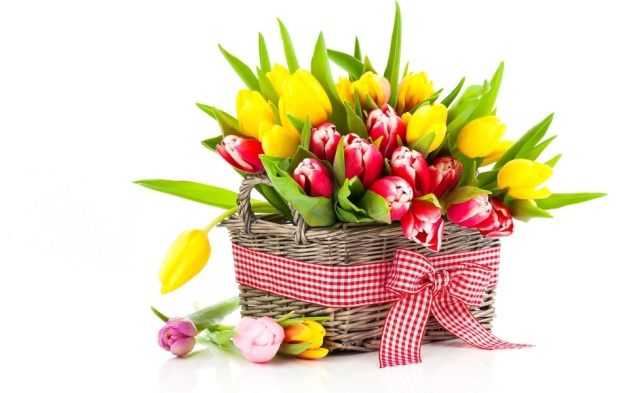 